Regulamin uczestnictwa w zajęciach rekreacyjno- sportowych(ścianka wspinaczkowa, badminton lub tenis ziemny)organizowanych w roku szkolnym 2023-2024 przez MOSiR w Olecku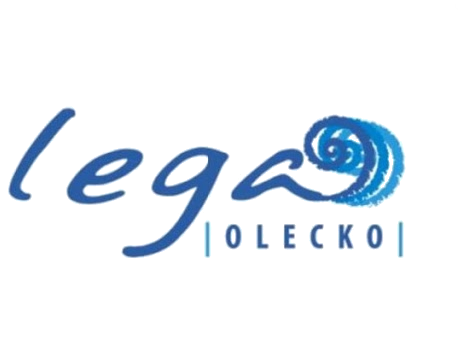 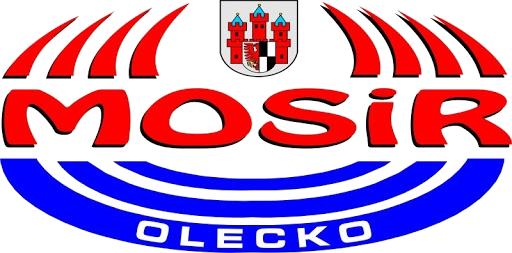 Zajęcia rekreacyjno-sportowe (ścianka wspinaczkowa, badminton lub tenis ziemny) organizowane przez MOSiR w Olecku prowadzone są w: Miejski Ośrodek Sportu i Rekreacji w Olecku, ul. Park 1, 19 – 400 Olecko, hala „Lega” i będą prowadzone w roku szkolnym
z wyłączeniem ferii zimowych, świąt i dni ustawowo wolnych od pracy.Zajęcia rekreacyjno-sportowe (ścianka wspinaczkowa, badminton lub tenis ziemny) odbywają się dwa razy w tygodniu, każda jednostka treningowa trwa godzinę zegarową.Zajęcia realizowane są dla dzieci w wieku szkolnym (szkoła podstawowa).Zapisy na zajęcia przyjmowane są w recepcji hali „Lega”.Warunkiem uczestnictwa w zajęciach jest wypełnienie, podpisanie i dostarczenie Organizatorowi karty zgłoszeniowej uczestnika (dostępnej w recepcji hali „Lega” lub do pobrania ze strony Organizatora) oraz wniesienie opłaty za zajęcia w wysokości 140 zł/miesiąc. Opłatę należy wnieść przed pierwszymi zajęciami na miesiąc z góry w recepcji hali „Lega”. Opłata jest obowiązkowa i bezzwrotna, niezależnie od frekwencji uczestnika na zajęciach. Liczba miejsc na zajęciach będzie ograniczona.Uczestnicy zajęć we własnym zakresie powinni zaopatrzyć się w niezbędny sprzęt (rakiety do badmintona) oraz strój sportowy oraz skonsultować się z lekarzem i sprawdzić czy nie ma przeciwwskazań do uczestnictwa w zajęciach rekreacyjno-sportowych (ścianka wspinaczkowa, badminton lub tenis ziemny). Uczestnictwo w zajęciach odbywa się na własną odpowiedzialność. Rodzice/opiekunowie prawni dzieci uczestniczących
w zajęciach deklarują, że dzieci są zdrowe i nie posiadają żadnych przeciwwskazań
do brania w nich udziału.W przypadku zatajenia lub podania nieprawdziwych danych odnośnie stanu zdrowia dziecka Organizator nie ponosi odpowiedzialności za wypadki zaistniałe z tego tytułu.Uczestnicy zobowiązani są posiadać ubezpieczenie NNW.Uczestnicy zobowiązani są do zapoznania się z regulaminem zajęć rekreacyjno- sportowych (ścianka wspinaczkowa, badminton lub tenis ziemny) oraz regulaminem hali „Lega”, a także regulaminem ścianki wspinaczkowej i do jego przestrzegania.Uczestnicy zobowiązani są do: bezwzględnego podporządkowania się obowiązującym przepisom bezpieczeństwa podczas zajęć rekreacyjno-sportowych (ścianka wspinaczkowa , badminton lub tenis ziemny); w razie wypadku lub dostrzeżenia sytuacji stwarzającej zagrożenie dla życia i zdrowia innych natychmiast poinformować o tym instruktora; informowania przed przystąpieniem do wykonywania zadanych ćwiczeń o swej każdorazowej niedyspozycji, stanie zdrowia i innych ograniczeniach uniemożliwiających wykonanie ćwiczeń; wykonywania poleceń instruktora dotyczących sposobu wykonania ćwiczeń.Do obowiązków Organizatora należy: zabezpieczenie wystarczającej ilości sprzętu (uprzęże wspinaczkowe, siatki i lotki do badmintona, rakiety, piłki i siatki do tenisa ziemnego); przeprowadzenie zajęć rekreacyjno-sportowych (ścianka wspinaczkowa, badminton lub tenis ziemny) zgodnie z ich regulaminem.Organizator nie ponosi odpowiedzialności za rzeczy pozostawione przez uczestników w szatniach.W przypadku niewystarczającej ilości osób w danej grupie Organizator ma prawo do przeniesienia pozostałych osób do innych grup bądź rozwiązania grupy.Organizator odpowiada za uczestników wyłącznie w czasie trwania zajęć.W przypadku niespełnienia wymogów regulaminu Organizator może odmówić przyjęcia uczestników na zajęcia.Organizator zastrzega sobie prawo do interpretacji regulaminu.